Развлечение по ОБЖ в старшей группе 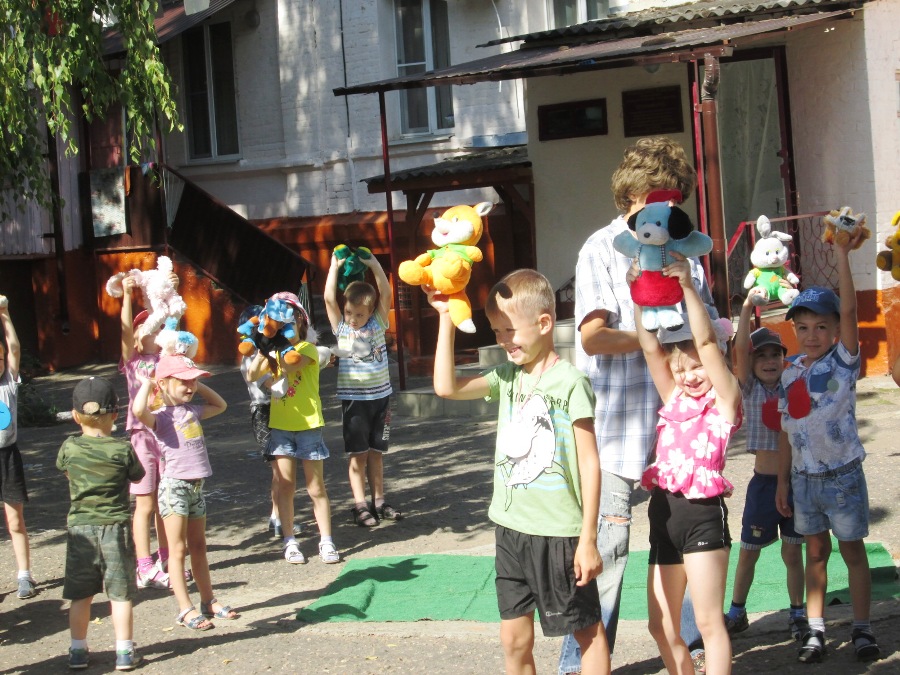 «Спички детям не игрушки… »Воспитатели Харсекина Н.Ю., Сулейменова Е.С.Задачи:
Учить детей соблюдать основы безопасности дома.Формировать чувство ответственности за свои поступки и личное отношение к соблюдению и нарушению правил безопасного поведения.
Развивать внимание, логическое мышление, память.Закрепить знания правил пожарной безопасности, привить навыки осторожного обращения с огнем, воспитать чувство ответственности.                                                 Предварительная работа:
Проведение занятий по обучению дошкольников основам безопасности.
Чтение художественной литературы по ОБЖ.
Загадывание и отгадывание загадок по ОБЖ.Ход развлечения:                                                                                                                                             На  спортивную площадку выходят 2 команды «Спасатели» и «Пожарные»                   Воспитатель:  Доброе утро всем, кто проснулся,
                        Доброе утро, кто улыбнулся!
                        Доброе утро людям и птицам,
                        Доброе утро приветливым лицам.
                        Здравствуйте!  (дети здороваются)Воспитатель: Дорогие ребята! Сегодня мы поговорим с вами об огне,  о пожаре. Видели ли вы огонь костра, огонек свечи, пламя горящих в печи поленьев? Расскажите, пожалуйста, как выглядит огонь. (Ответы детей) Верно, огонь ярко – красный или оранжевый, он очень горячий. Языки пламени все время в движении, они трепещут, дрожат. Вокруг огненного пламени вьется дым. Недаром говорят: «огонь без дыма не живет!» Отгадайте загадку:Красный бык на земле лежит,Голубой бык к небу тянетсяВерно! Красный бык – это огонь, а голубой бык – это дым. Молодцы!Приветствие команд : 
Команда - «Пожарники»: Наш девиз - «Спички не тронь, в спичках – огонь!», 
Команда – «Спасатели»: Наш девиз - «Чтобы в наш дом не пришла беда, будьте с огнём осторожны всегда!» 
Дети читают стихи: 
1. Знают все: человек без огня 
    Не живет ни единого дня! 
При огне, как при солнце, светло! 
При огне и зимою тепло!2. Посмотрите, ребята, вокруг 
Нам огонь - повседневный друг! 
Но когда мы небрежны с огнем, 
Он становиться нашим врагом.3. Человеку друг-огонь, 
Только зря его не тронь! 
Если будешь баловаться, 
То беды не миновать – 
От огня несдобровать!4. Не играй, дружок со спичкой! 
Помни ты, она мала, 
Но от спички-невелички 
Может дом сгореть дотла!Все вместе: 
Утром, вечером и днем, 
Осторожен будь с огнем!Воспитатель: Из одного дерева можно сделать тысячу спичек, а одной спичкой – уничтожить целый лес!(В зал вбегает испуганный Мальчиш- Плохиш, в руках спички.) 
Мальчиш-Плохиш: Ой, что же я наделал, 
Зачем я спичками играл, 
Зачем костер я разжигал. 
Теперь огонь сожжет весь лес, 
Там дым поднялся до небес. 
Мальчиш- Плохиш; Дети, помогите мне,  надо спасать зверей от огня. Проводится эстафета: «Юный спасатель» 
(20 игрушек-зверей, 2 корзины 2 флажка) 
Дети бегут до корзины берут игрушку и возвращаются назад, передают эстафету и встают в конец колоны.Мальчиш- Плохиш: Мы спасли животных, теперь будем тушить пожар.Проводится эстафета «Пожарное дело» 
(2 флажка,2 тазика) 
Дети бегут с тазиком, добегают до флажка, имитируют выливание воды из таза на огонь (флажок) возвращаются и передают тазик следующему ребенку.Воспитатель: А сейчас разминка-шутка. Ребята! Мы будем задавать вопросы, а вы все вместе должны ответить: «Это я, это я, это все мои друзья!» Но будьте внимательны, вопросы с подвохом… 
Кто, услышав запах гари, сообщает о пожаре? 
Кто из вас, завидев дым, говори: «Пожар! Горим!» 
Кто из вас шалит с огнем утром, вечером и днем? 
Кто костров не разжигает и другим не позволяет? 
Кто от маленькой сестрички прячет, дети, дома спички? 
А признайтесь-ка мне в том, кто из вас шалит с огнем? 
Очень хорошо, ребята! Молодцы, что вы знаете, что игра со спичками может привести к беде! А для вас у меня есть еще одна игра..Чтобы стать юным пожарным, надо быть ловким и быстрым, надо пройти полосу препятствий. 
Проводится эстафета «Юный пожарный» 
(2 флажка, 4 стойки,2 обруча) 
Дети бегут, проползают под стойку, пролазят в обруч. Добегают до флажка, возвращаются по прямой и передают эстафету следующему ребенку.Воспитатель: На пожаре может случиться беда и пожарные должны уметь переносить раненых.Проводится эстафета «Перенос раненых» 
(2 флажка, 2 носилок,2 куклы) 
Двое детей кладут  куклу на носилки  и бегут с ней до флажка, возвращаются по прямой и передают эстафету следующим детям.Ведущий: Спасатели и пожарники должны уметь оказать медицинскую помощь Проводится игра «Перевяжи раненого»
(2 белых халата, 2 бинта)Играют парное количество  детейОдин ребенок – врач, другой – пострадавший.Цель:Кто быстрее и аккуратнее перевяжет руку пострадавшему.Мальчиш- Плохиш: А сейчас, ребята, у меня для вас есть загадки. Отгадывать будем вместе.Уголек из печки «скок», 
И поджег половичек. 
Наблюдателем не стой 
Уголек залей …(водой) 
Жжется печь – ее не тронь, 
Потому что в ней… (огонь) 
Шалун со спичками шалили 
Шалун в больницу… (угодил)Ростом невеличка 
Маленькая спичка. 
Только трогать спички 
Не имей… (привычки).Мальчиш-Плохиш: Спасибо ребята! Очень хорошо вы отгадываете загадки. (Выходит группа ребят. В руках у них рисунки с изображением: 
огонь, коробок спичек, газовая плита, электроутюг). 
1. ОГОНЬ: Я - огонь! Я - друг ребят. 
Но когда со мной шалят, 
Становлюсь тогда врагом 
И сжигаю все кругом!2. КОРОБОК: Спички не тронь, 
В спичках- огонь!3. ГАЗОВАЯ ПЛИТА: С газом будь осторожен … 
От газа пожар возможен! 
4. ЭЛЕКТРОУТЮГ: И рубашки, и штанишки, 
Глажу я для вас, детишки, 
Но запомните друзья, 
Что со мной играть нельзя! 
Мальчиш- Плохиш: Я теперь никогда не буду играть с огнем. 
Большое спасибо вам, дети, что помогли мне потушить пожар, спасти зверей и рассказали мне о правилах пожарной безопасности. 
Воспитатель: За вашу смелость и находчивость я Вам вручаю призы. 
(Дети под музыку уходят в группу)